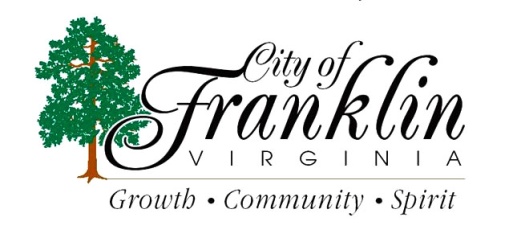 FINANCIAL ACCOUNTANT – Salary DOQ. BS deg. in Accounting or related field w/ 3 to 5 yrs. Of governmental accounting exper. Knowledge of governmental accounting, auditing federal, state & city laws & policies concerning City fiscal operation. . For a complete job description contact the Human Resource Dept. – 207 W. 2nd Ave. – Franklin, VA  23851 – (757) 562 – 8508. Please submit a resume/cover letter of interest/references and salary requirement by mail - Human Resource Dept. – 207 W. 2nd Ave. – Franklin, VA  23851. Email: jobs@franklinva.com or in person. Open till filled. EOE/H/M/F